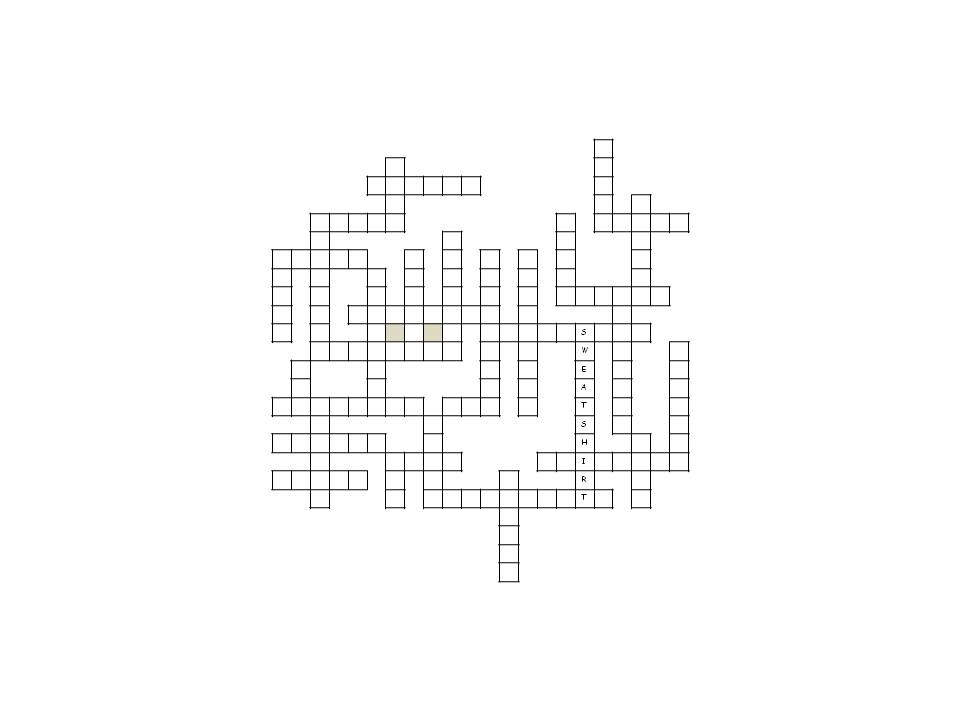 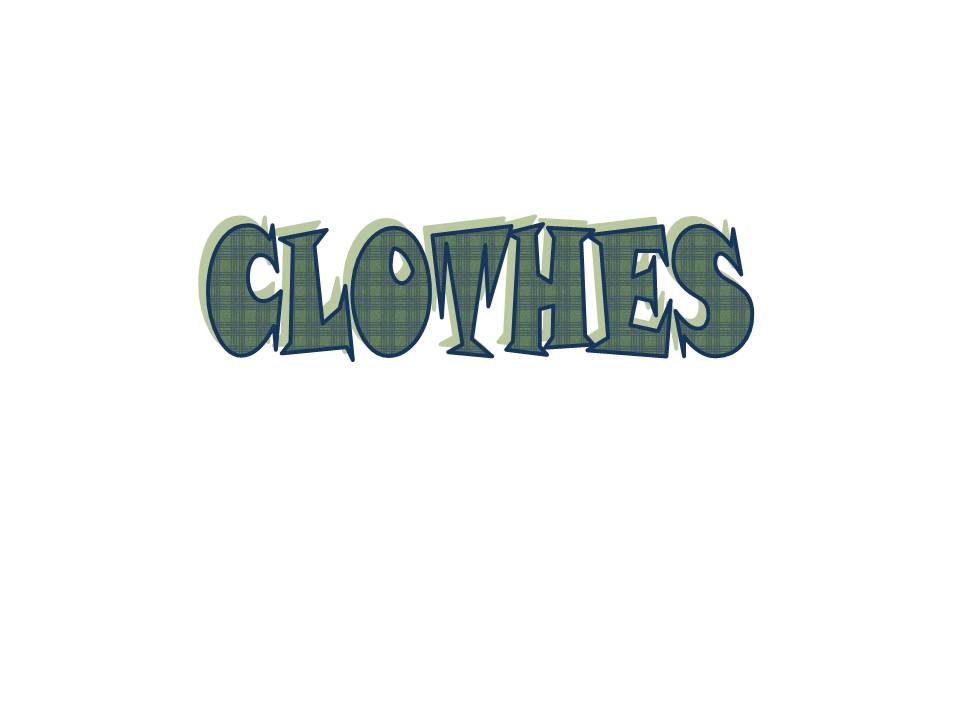 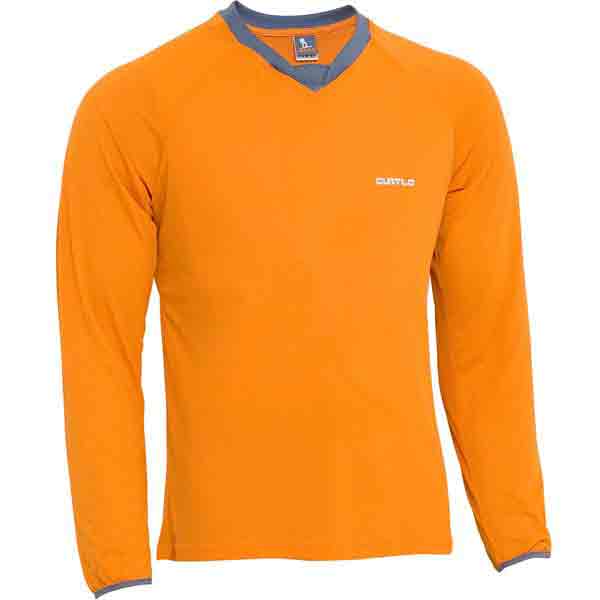 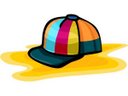 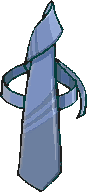 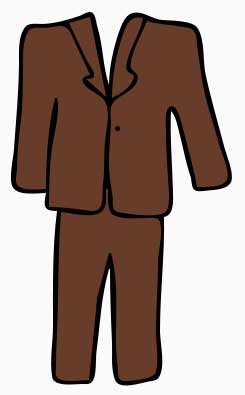 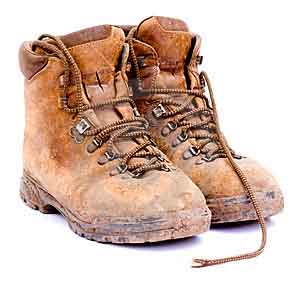 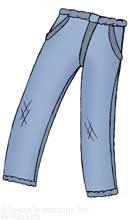 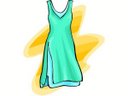 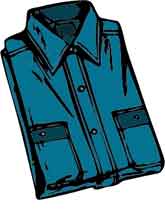 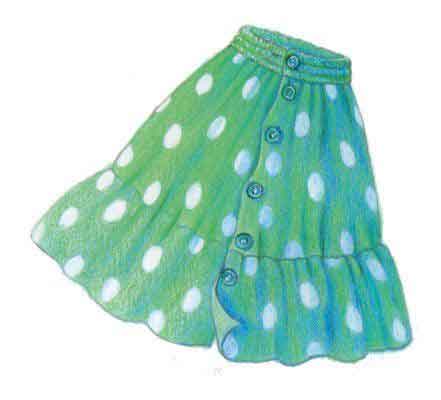 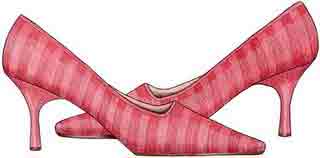 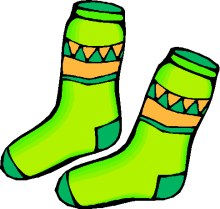 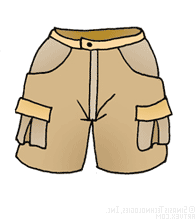 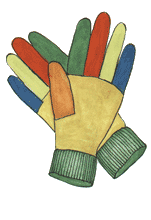 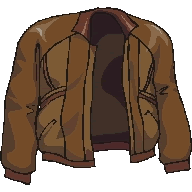 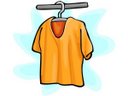 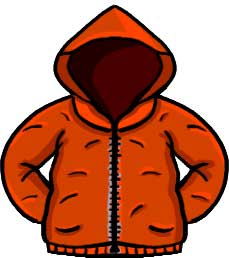 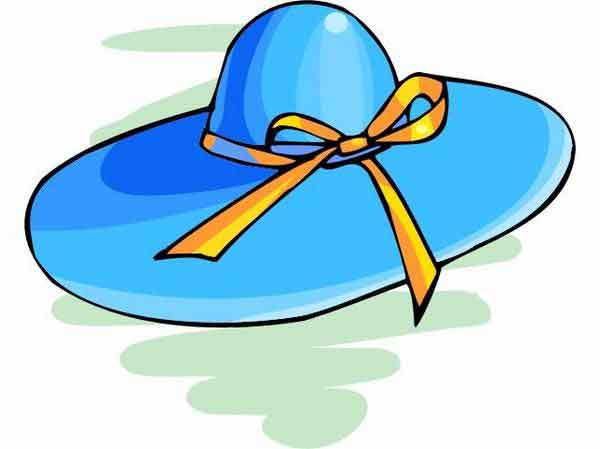 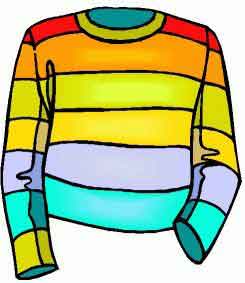 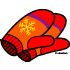 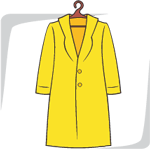 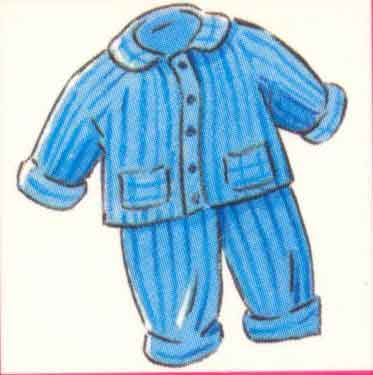 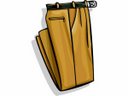 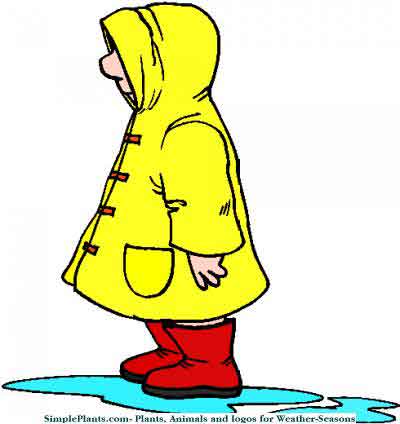 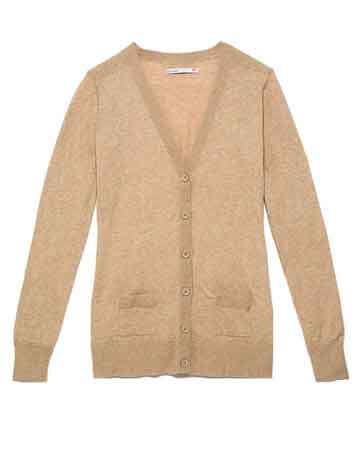 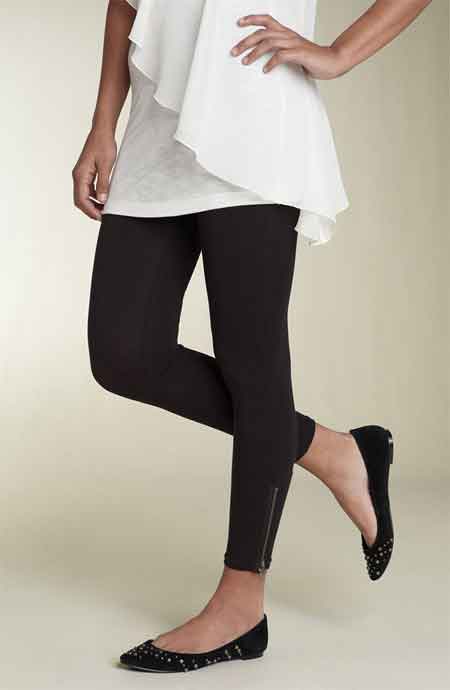 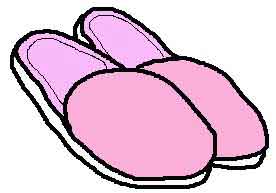 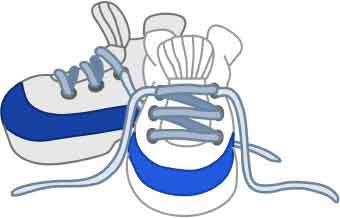 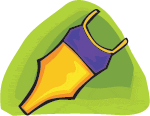 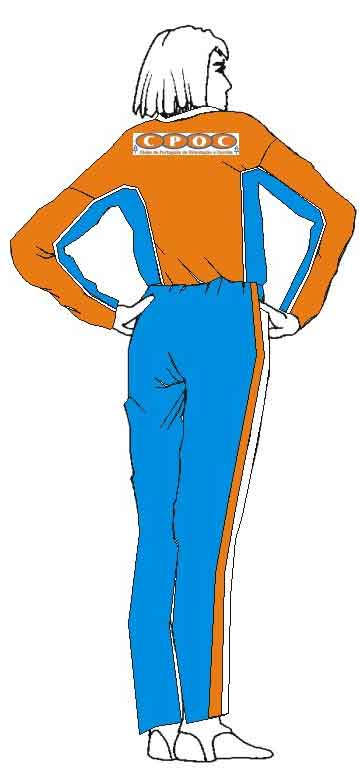 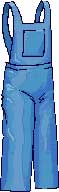 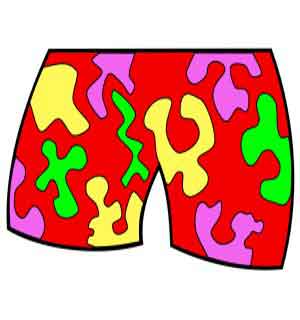 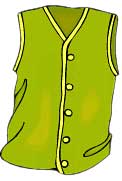 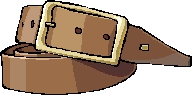 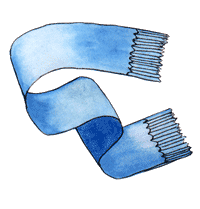 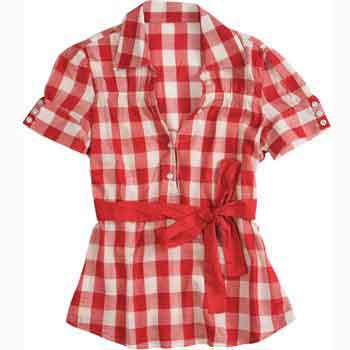 SSOJUMPERCIKJSHIRTBSCARFWMOCSKIRTBIWDOKHMCLTAUTEOSAOTINSHORTSEUTROUSERSGASIDSNTRACKSUITTRAINERSCRWNPTGOEECYIAAEAOJLEGGINGSHATSTAALJSTMANORAKEHBAVCOATSLIPPERSDRESSANTRLSPSWIMSHORTSTHIRT